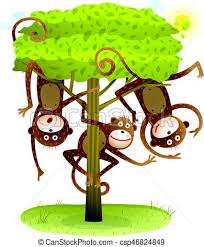 		Lundi 25 mai Temps 1 : AnglaisRevois le vocabulaire des émotions en anglaishttps://youtu.be/dNP5BzrBiOgPuis écoute une autre chanson pour revoir les émotions.https://youtu.be/qzpuLuWo-uMTemps  2 : Etude du codeMardi dernier, nous avons vu que dans les syllabes ette, erre, esse, elle  madame E chante è, comme dans les mots suivants :Regarde cette petite vidéo sur les sons ette  elle  esse  erre :https://www.google.com/url?sa=t&rct=j&q=&esrc=s&source=web&cd=1&cad=rja&uact=8&ved=2ahUKEwj9zJbr1sLpAhXF8uAKHa4SBrgQwqsBMAB6BAgKEAQ&url=https%3A%2F%2Flesfondamentaux.reseau-canope.fr%2Fvideo%2Fdecouvrir-le-son-603-et-ses-graphies-22.html&usg=AOvVaw2W0jPkdu20D4pITuz231SPEt toi, réussis-tu à le dire :« Les chaussettes de l’archiduchesse sont-elles sèches ? archisèches ? »Lis maintenant les mots suivants :As-tu remarqué que madame E chante è dans ces mots aussi ?Lis maintenant les mots suivants : Lis les syllabes suivantes et mets-les dans l’ordre pour reconstituer des mots (Ecris les mots sur ton ardoise ou sur une feuille).  Dans chaque bulle, il y a un mot à reconstituer :Si votre enfant a du mal pour ce genre d’exercice, vous pouvez ne faire que les 3 premiers ou/et écrire les syllabes sur des « étiquettes » pour qu’il puisse faire des éssais en les déplaçant.Fais maintenant les exercices à la page  90 de ton fichier bleu trampoline.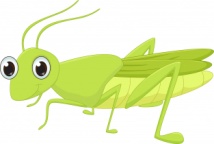 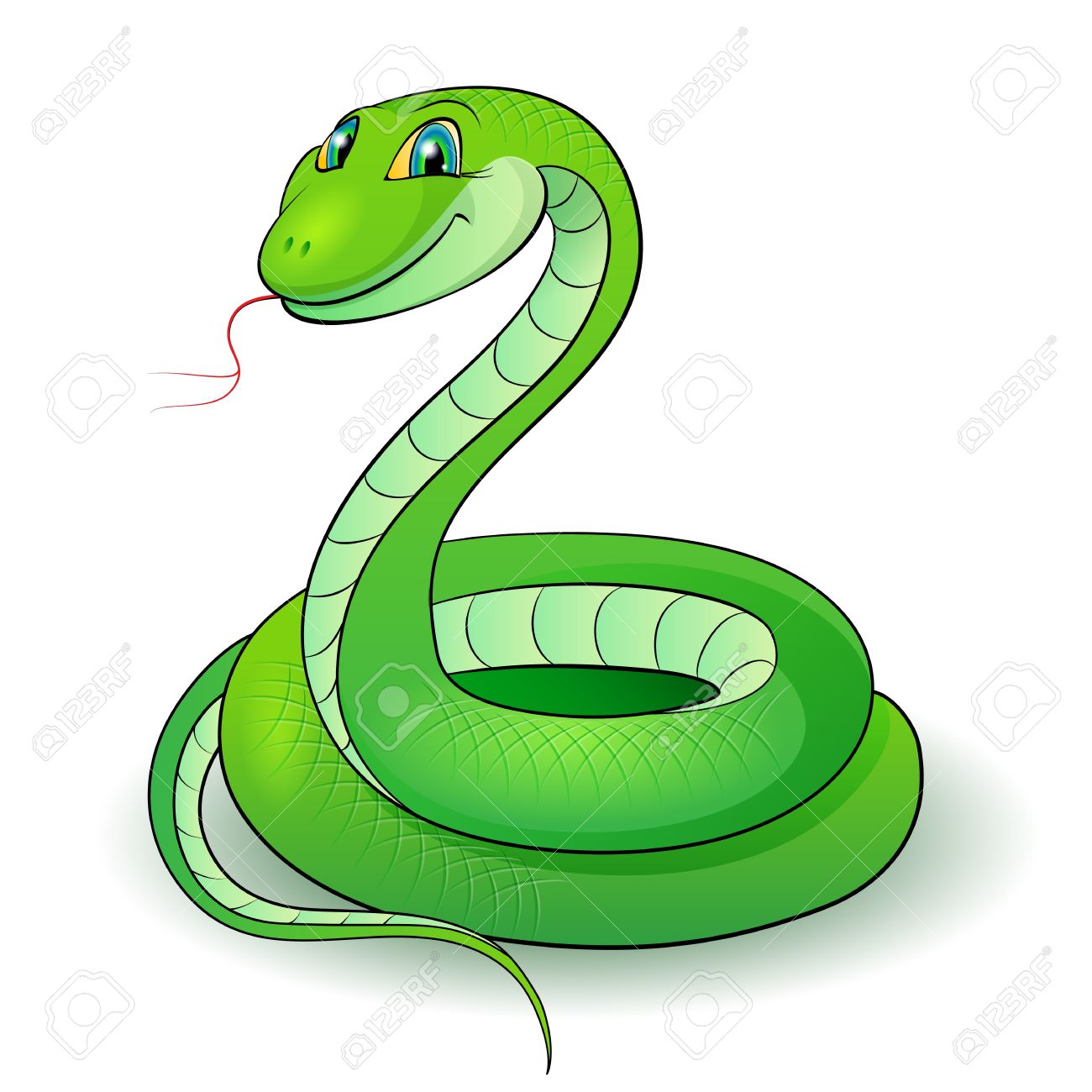 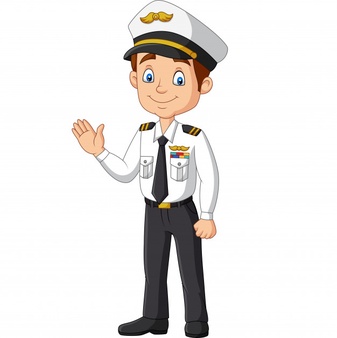 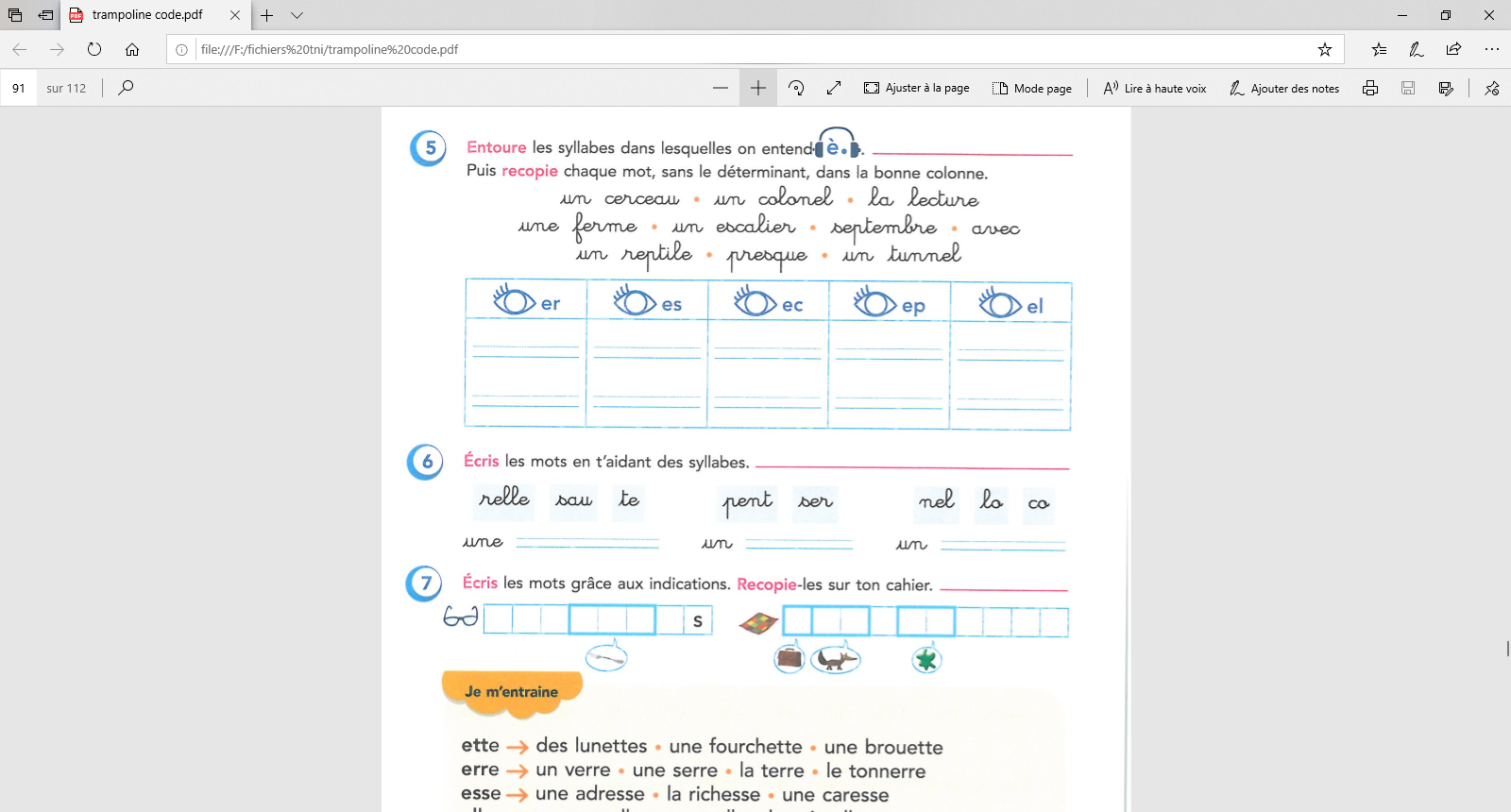 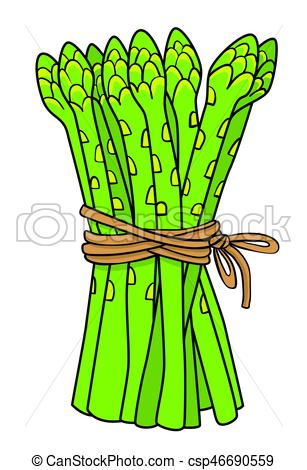 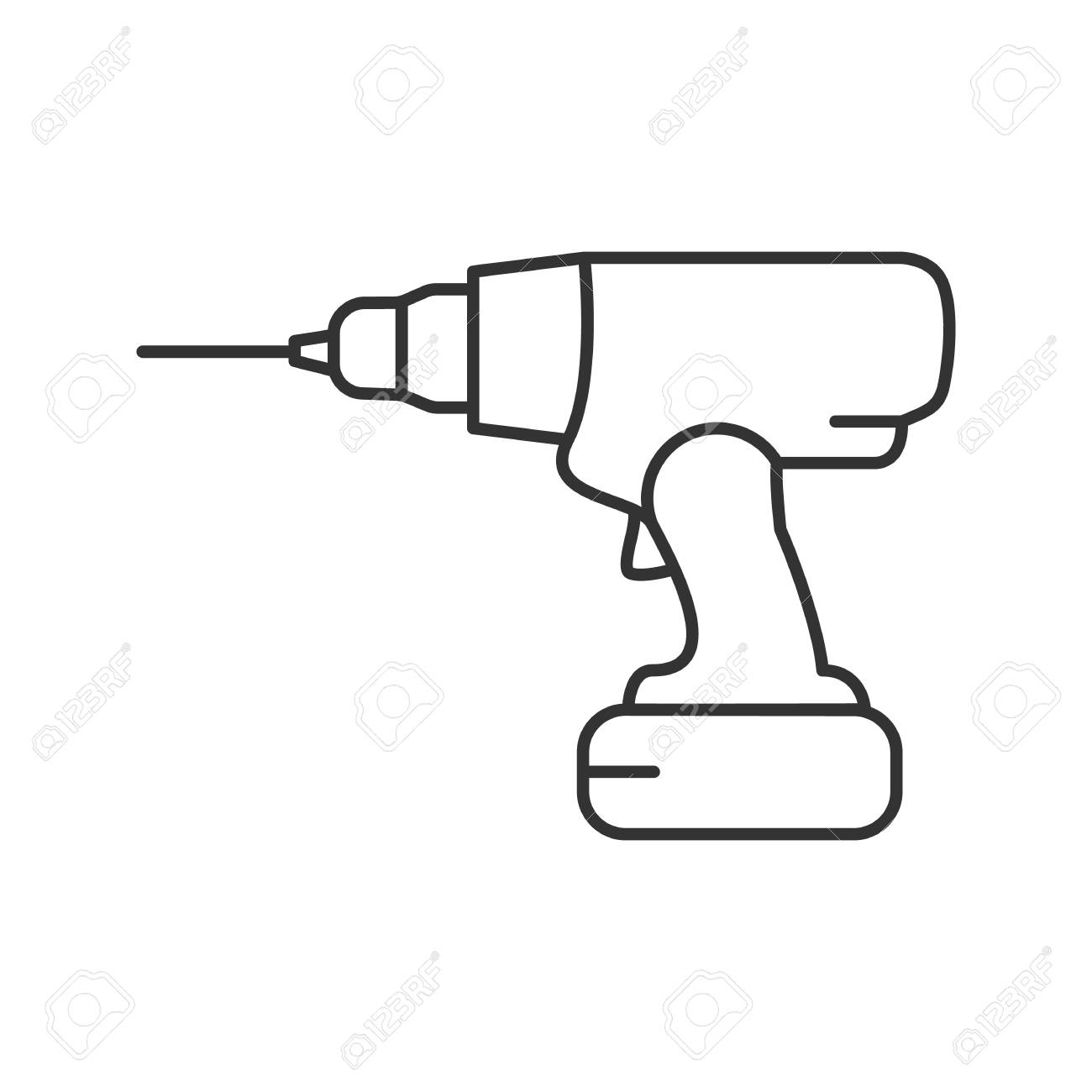 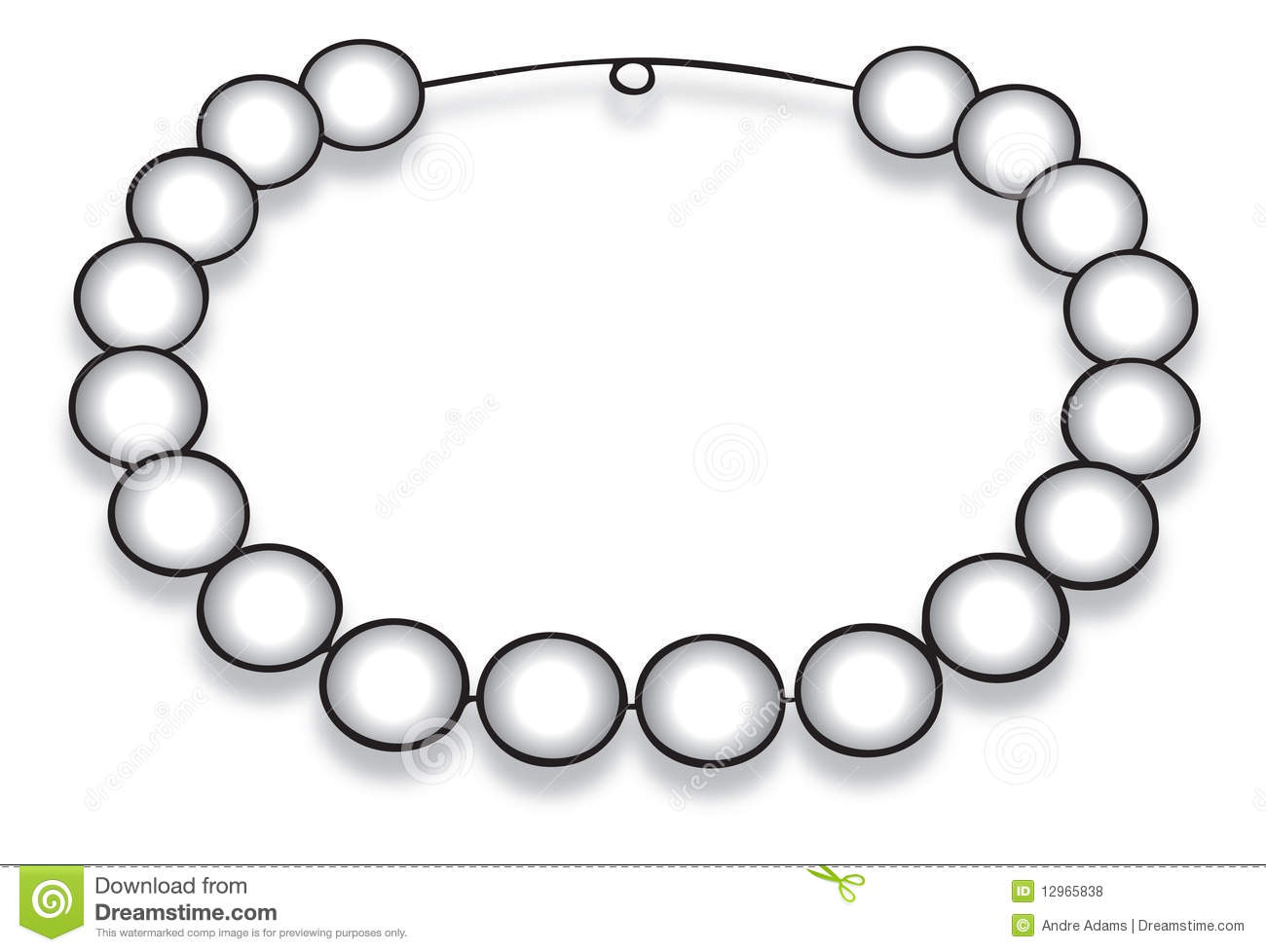 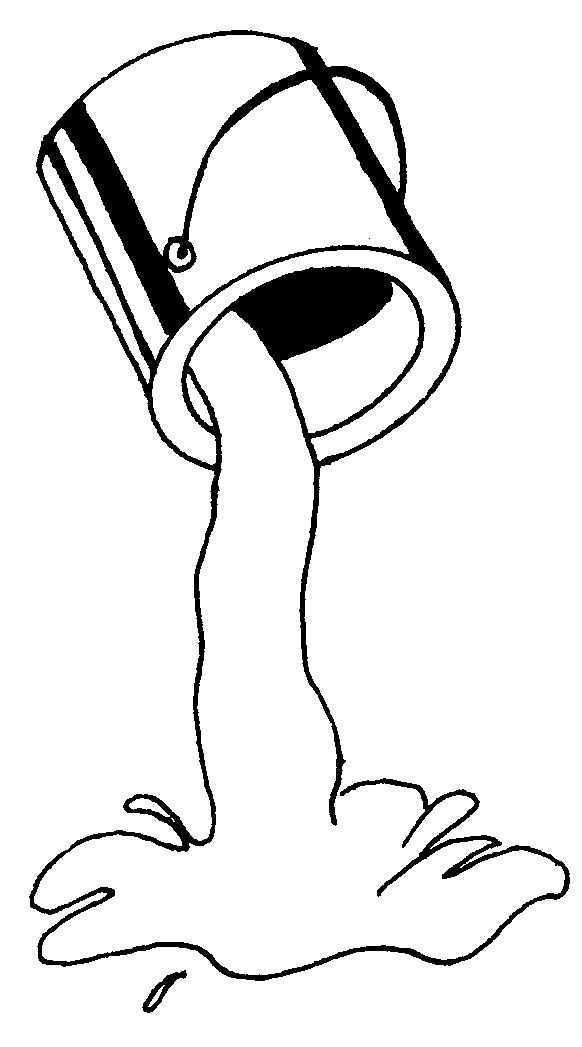 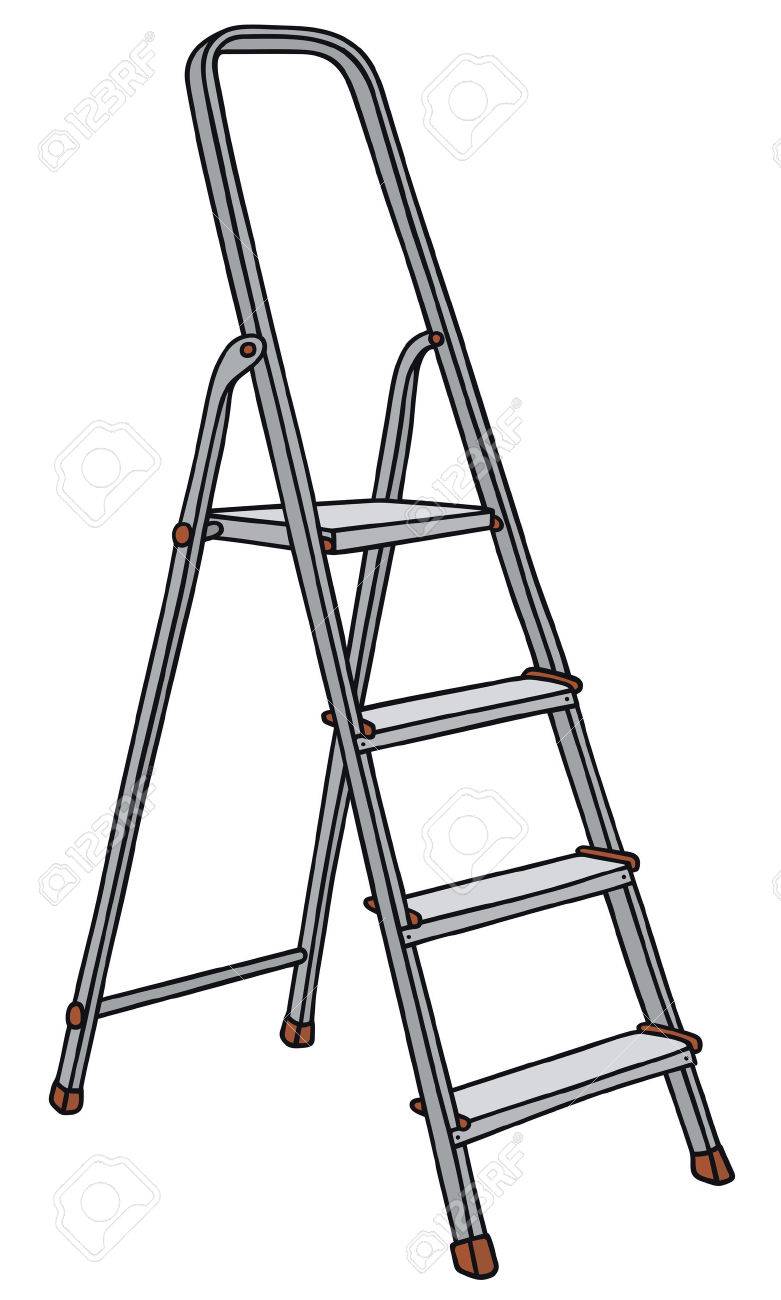 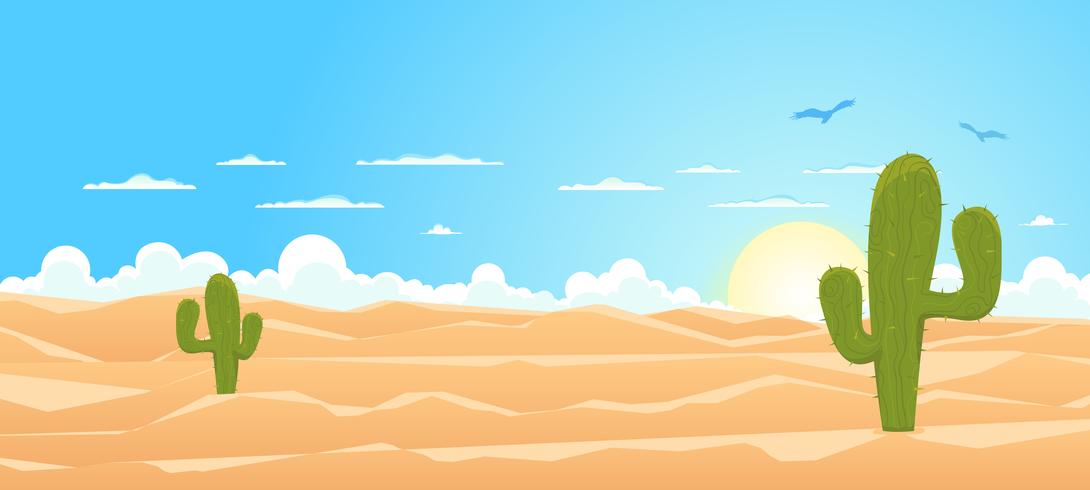 `Temps 3  lecture/écriturePrends ton cahier d’écriture.Ecris la date :Lundi 25 maiEssaie d’écrire une phrase avec le mot « perle» puis une phrase avec le mot « désert »N’oublie pas la majuscule et  le point.Envoie-moi ton travail Temps 4 Mathématiques 	Calcul mentalA l’oral : Compte de 2 en 2 à partir de 0 jusqu’à 22. Ecris la suite de ces nombres d’une couleur en laissant entre chaque nombre un espace pour écrire un autre nombre.Vérifie ensuite avec la bande numérique.Regarde par quoi se terminent tous ces nombres, c’est toujours 2 – 4 – 6 – 8 - 0. Ce sont les nombres pairs.Ecris maintenant les nombres qui manquent dans cette liste d’une autre couleur.Ils se terminent tous par 1 – 3 – 5 – 7 - 9.Ce sont les nombres impairs. Ouvre le fichier p.111-unité 90On te donne le nombre  “4” (Il ne faut pas l’écrire, c’est le point de départ !). Ecris la suite de 2 en 2 à partir de 4.”Espace et géométrieTu peux travailler directement à la page 111 du fichier, c’est la suite du travail sur les quadrillages.Petites remarques : Pour tracer une belle flèche :1/Je trace le trait horizontal ou vertical 2/Je trace la “petite montagne” dans la bonne direction.Attentionex.1 : le chemin passe de case en case.Ex 2 et 3 : le chemin passe de nœud en nœud (sur les lignes du quadrillage).Temps 5 (40 minutes) lecture compréhensionDécouvrons la suite de l’histoire de « Souvenirs de Gibraltar ».Observe l’illustration et décris-la.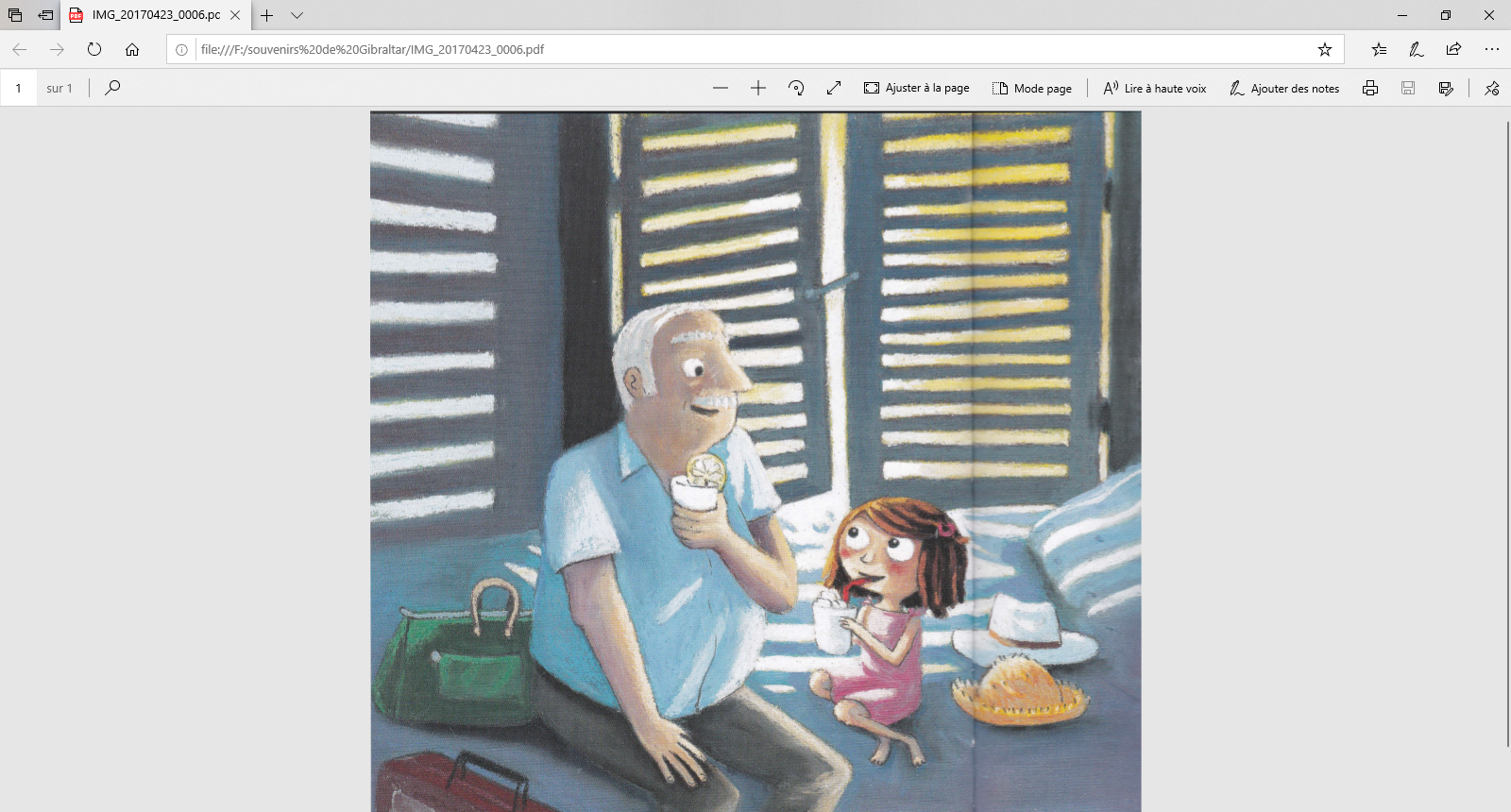 Lis ce texte : Essaie de lire seul. Dès que tu as lu une phrase, relis-la plus vite pour comprendre ce qui se passe dans cette histoire. Un adulte peut t’aider à relire.Réponds à ces questions à l’oral :Où sont Papy et Gaufrette ? (Dans un hôtel)Quelle langue parle Papy ? (Il parle espagnol)Gaufrette parle t-elle l’espagnol ? (Non, elle ne comprend pas l’espagnol mais elle trouve cela joli.)Que font Papy et Gaufrette dans leur chambre ? (Ils boivent de l’eau qui pique.)Lis la suite de l’histoire. Papy et Gaufrette discutent…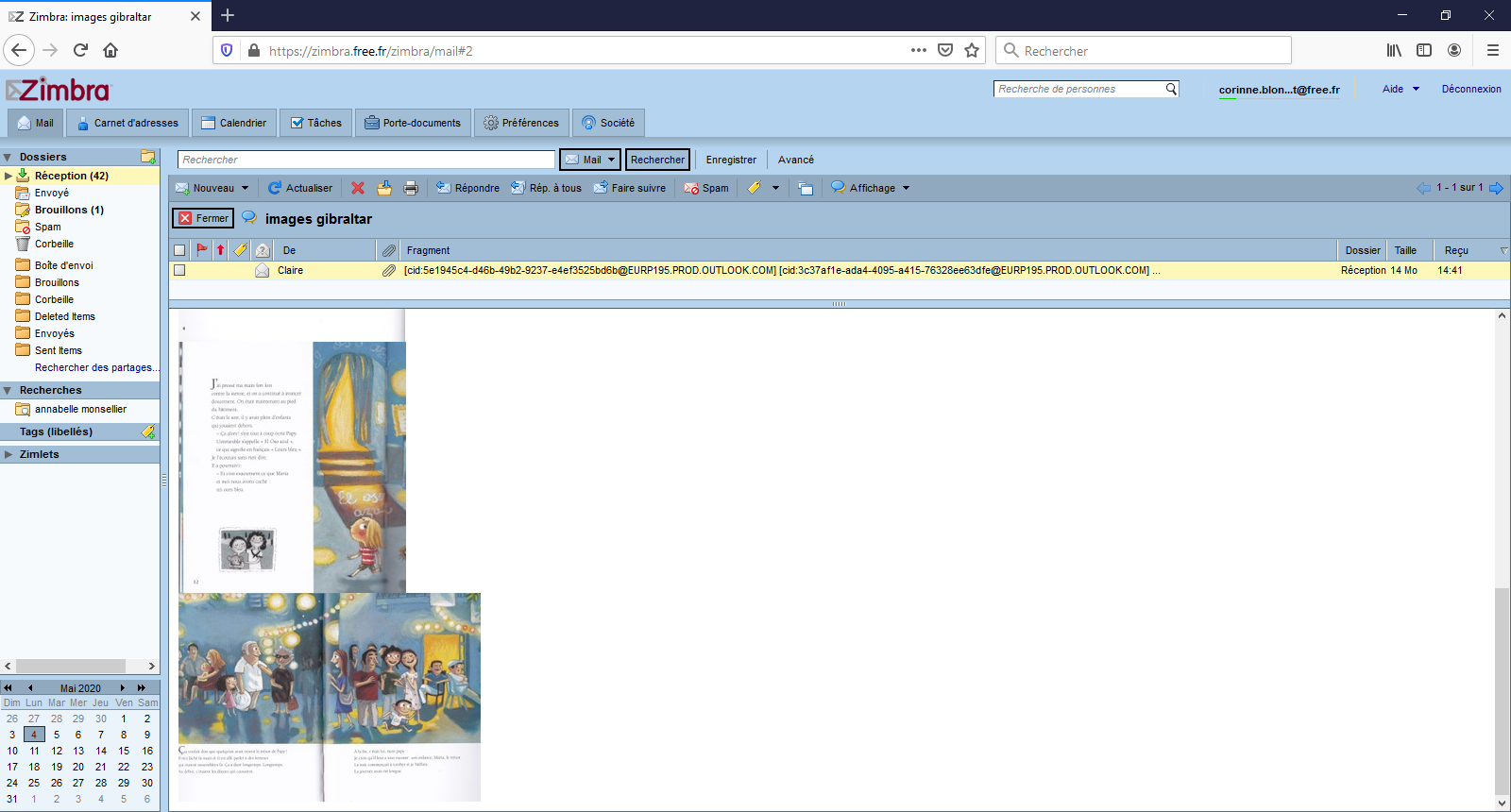 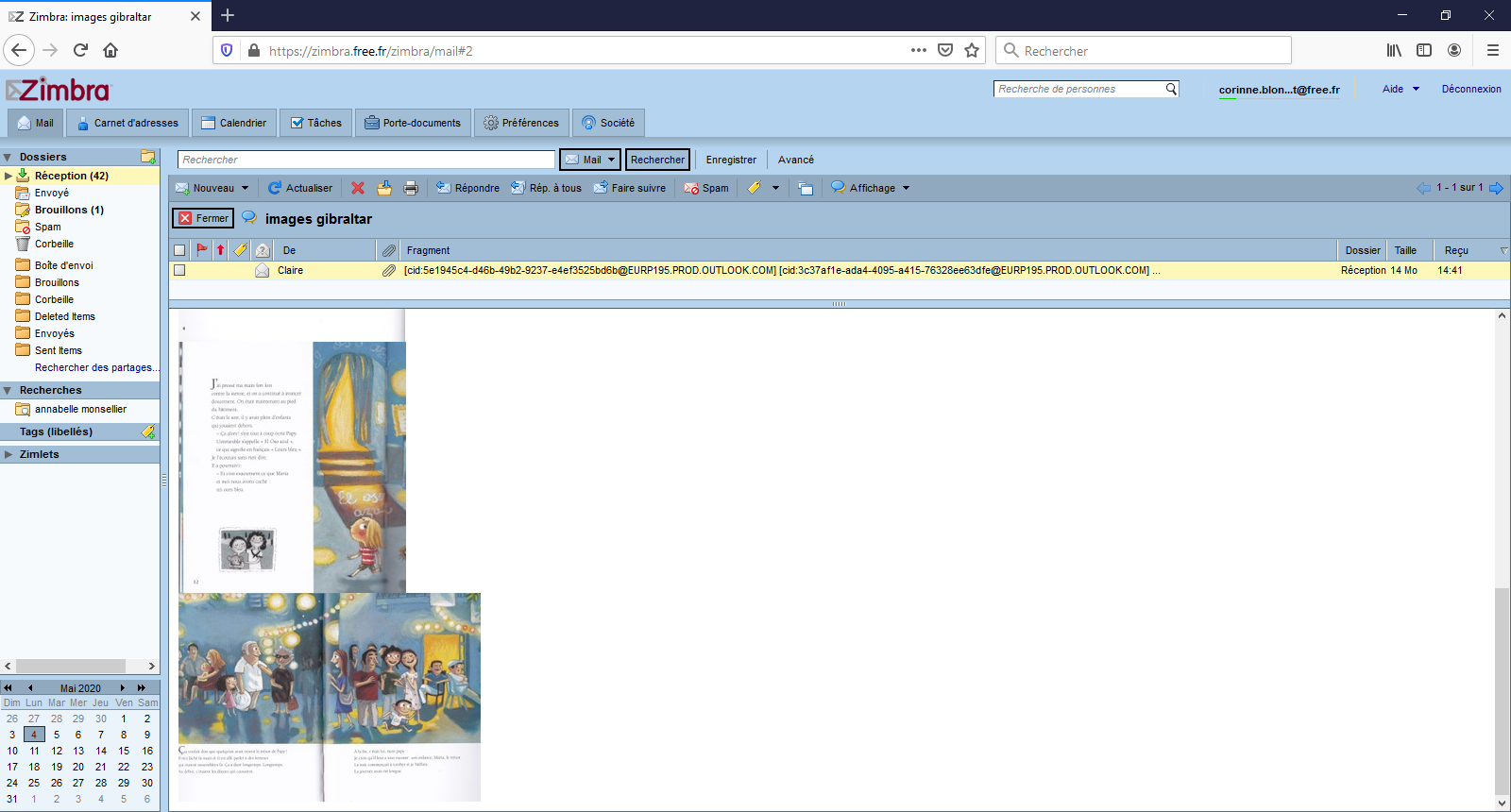 -Regarde les paroles qui sont surlignées dans le texte. A qui sont les paroles en bleu, et celles en rose ? (les paroles de Papy sont en bleu et celles de Gaufrette en rose)-De quoi parle Papy ? Il parle du trésor.-Où a-t-il enterré le trésor ? Le trésor est enterré au pied d’un rocher à côté de la maison d’enfance de Papy (c’est-à-dire la maison dans laquelle il a vécu lorsqu’il était petit.)Qui a eu l’idée d’enterrer ce trésor ? C’est Maria, la sœur de Papy.Est-ce que Gaufrette connaît Maria ? Non, elle a juste vu une photo d’elle chez son papy.Pourquoi Gaufrette dit-elle « Elle est jeune dis donc » ? La photo a été prise il y a longtemps, lorsque Papy et sa sœur étaient encore des enfants.Fais maintenant les exercices de la page 108 dans ton fichier jaune.Temps 5  chantUne petite chanson pour finir la journée.C’est une chanson rigolote, sur les gestes barrières qui nous aideront à nous débarrasser de ce vilain virus…https://youtu.be/0MHnjZ0qvbwPour mardi : Lis la lecture 80C’est terminé pour cette journée les enfants.A demain !une fourchette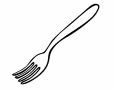 un verre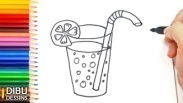 une adresse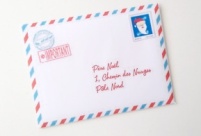 une pelle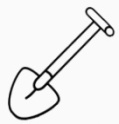 un cerceau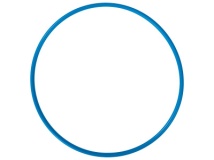 une ferme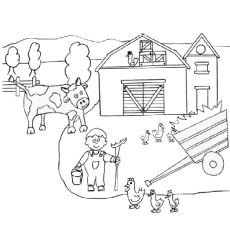 vertun escalier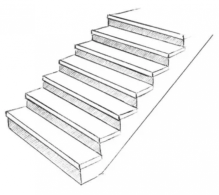 un escargot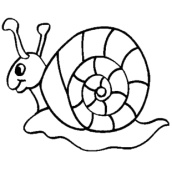 Espagne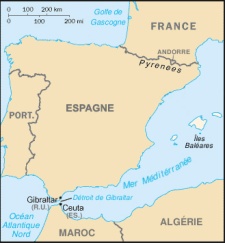 la lecture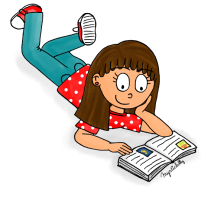 un bec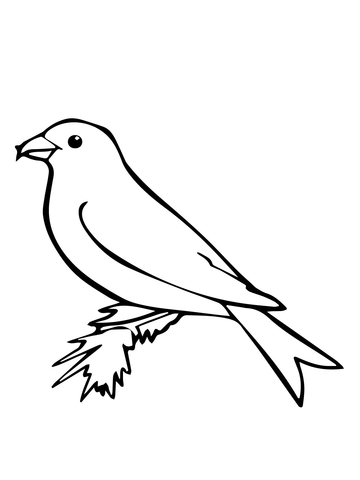 un inspecteur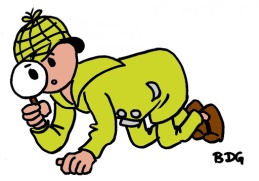 septembre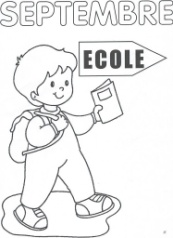 des reptiles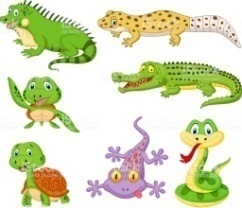 accepter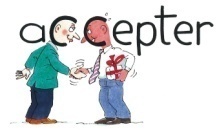 du caramel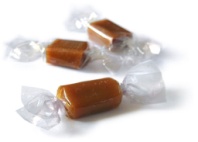 du sel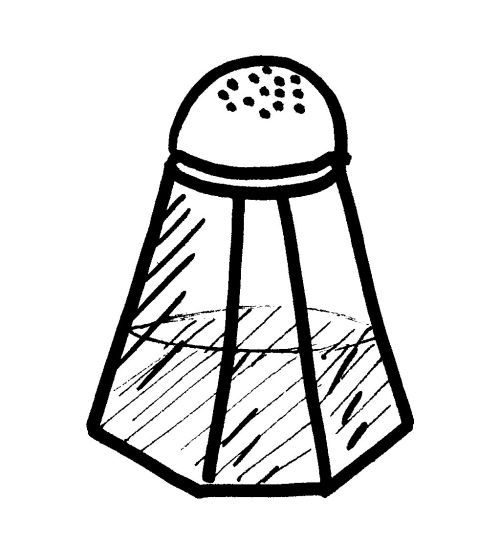 le miel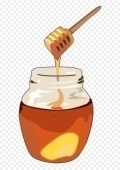 